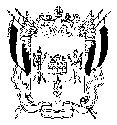 ТЕРРИТОРИАЛЬНАЯ ИЗБИРАТЕЛЬНАЯ КОМИССИЯ
БОКОВСКОГО  РАЙОНА РОСТОВСКОЙ ОБЛАСТИ                                              ПОСТАНОВЛЕНИЕО назначении члена участковой комиссии избирательного участка, участка референдума №356 Боковского района Ростовской области	В связи с досрочным прекращением полномочий члена участковой комиссии избирательного участка, участка референдума № 356 с правом решающего голоса Чеботарев А. А. (постановление от 26. 06.2015г  №161-9), руководствуясь п.5 статьи 27 Федерального Закона от 12.06.2002 года № 67-ФЗ «Об основных гарантиях избирательных прав и права на участие в референдуме граждан Российской Федерации», рассмотрев предложение Рабочей группы   территориальной избирательной комиссии Боковского района Ростовской области по кандидатурам, зачисленным в резерв составов участковых комиссий Боковского района Ростовской области, территориальная избирательная комиссия Боковского районаПОСТАНОВЛЯЕТ:1. Назначить членом участковой комиссии избирательного участка, участка референдума №356 с правом решающего голоса:-  Зайцеву Елену Олеговну, 29.04.1993 года  рождения,   образование начальное профессиональное, временно не работает, выдвинутую Боковским МО ВОО «Молодая Гвардия Единой России».2. Разместить настоящее постановление на сайте территориальной избирательной комиссии Боковского района Ростовской области.Председатель комиссии						С.Л. ГоворухинСекретарь комиссии    							Н. А. Власенко26 июня 2015 годаст. Боковская№ 161-10